3.  Walking Weekend Norfolk Broads and Coast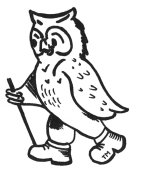 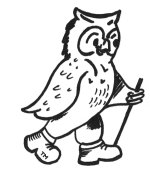 Joining Instructions to Burlington Palm Hotel, Great YarmouthOn behalf of all the WalkWise team, thank you for booking your walking event!  The WalkWise guides will arrive early evening and are looking forward to meeting you. Meet up in the bar from 7pm where you can meet your fellow participants and your guides.Arrival meal: is set for 8.00pm when you will have the opportunity to meet your guides and they will discuss the overall event and walks. (If you are going to be late for the arrival dinner please advise the hotel or leaders on the contact numbers below!)Arrival time: any time after 4pm.  Should you wish to arrive any earlier please enquire at the centre directly.What to bring: To ensure that you are properly equipped, please take a moment to read through the ‘What to bring list’ and ensure that you have the necessary clothing and equipment.Directions:Burlington Palm Hotel, North Drive, Great Yarmouth, Norfolk, NR30 1EGTelephone 		01493 844568By Car:Take A47 into Great Yarmouth, then at the roundabout take the A149 following signs for sea front. Continue on as this becomes the B1141 (Fullers Road and Euston Road) and continue following signs to the sea front. When you reach the seafront turn LEFT along North Drive (with the sea on your Right)  and in 300m you will see the Burlington Palm Hotel on  your LEFT.By Rail 
From London Liverpool Street  station there is a train into Great Yarmouth. Journey usually takes 2.5 hours. The train station is approximately 10 minutes taxi journey from the station. 
Tourist Information Centre 01493 846 346National Express:Services available to Great Yarmouth. National Express enquiries 08705 808080.By Taxi:Taxi ranks at railway station, If you are having problems finding the hotel, please call them directly, or you could call one of your guides:Gideon Wheater		0780 907 0257Andrew Casey:	 	0774 894 2263Whilst every effort has been taken to ensure your trip is enjoyable, occasionally unforeseen difficulties may arise.  Should you have any concerns please raise them with your guides at the time.  They will then endeavour to resolve them swiftly so that you can enjoy your trip.Maps Deal: If you would like a map for this event, The map(s) for this event are:1:25 000	OL250 Norfolk West Coast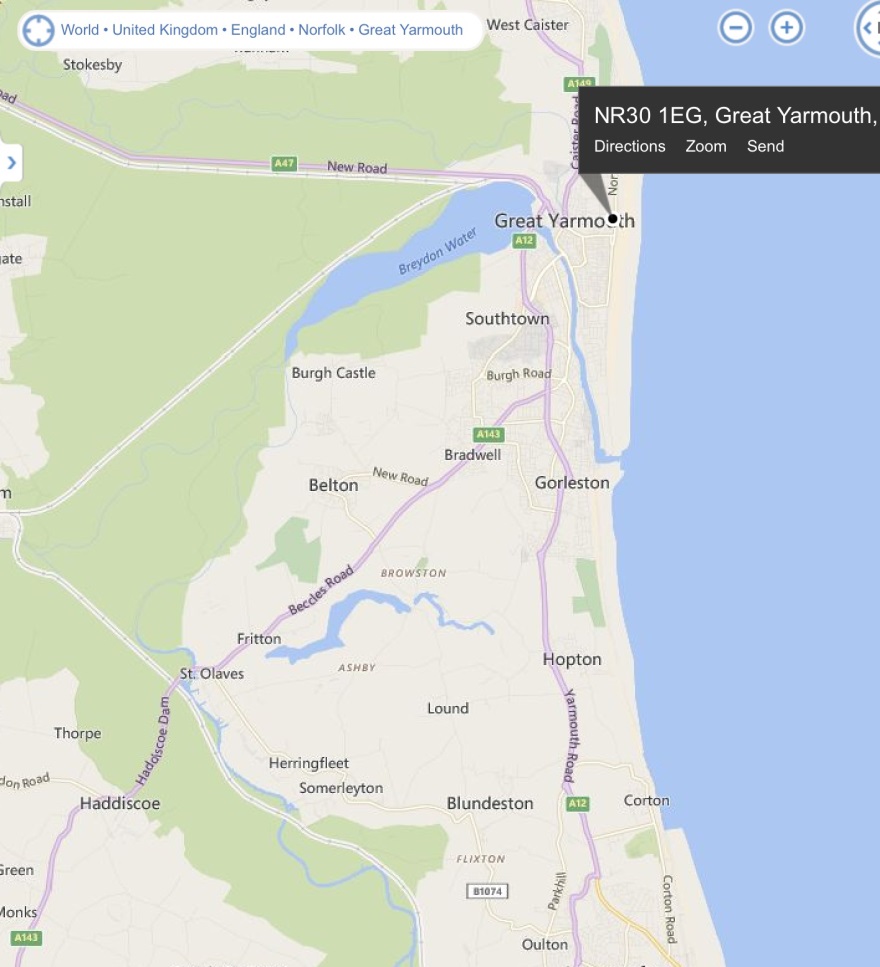 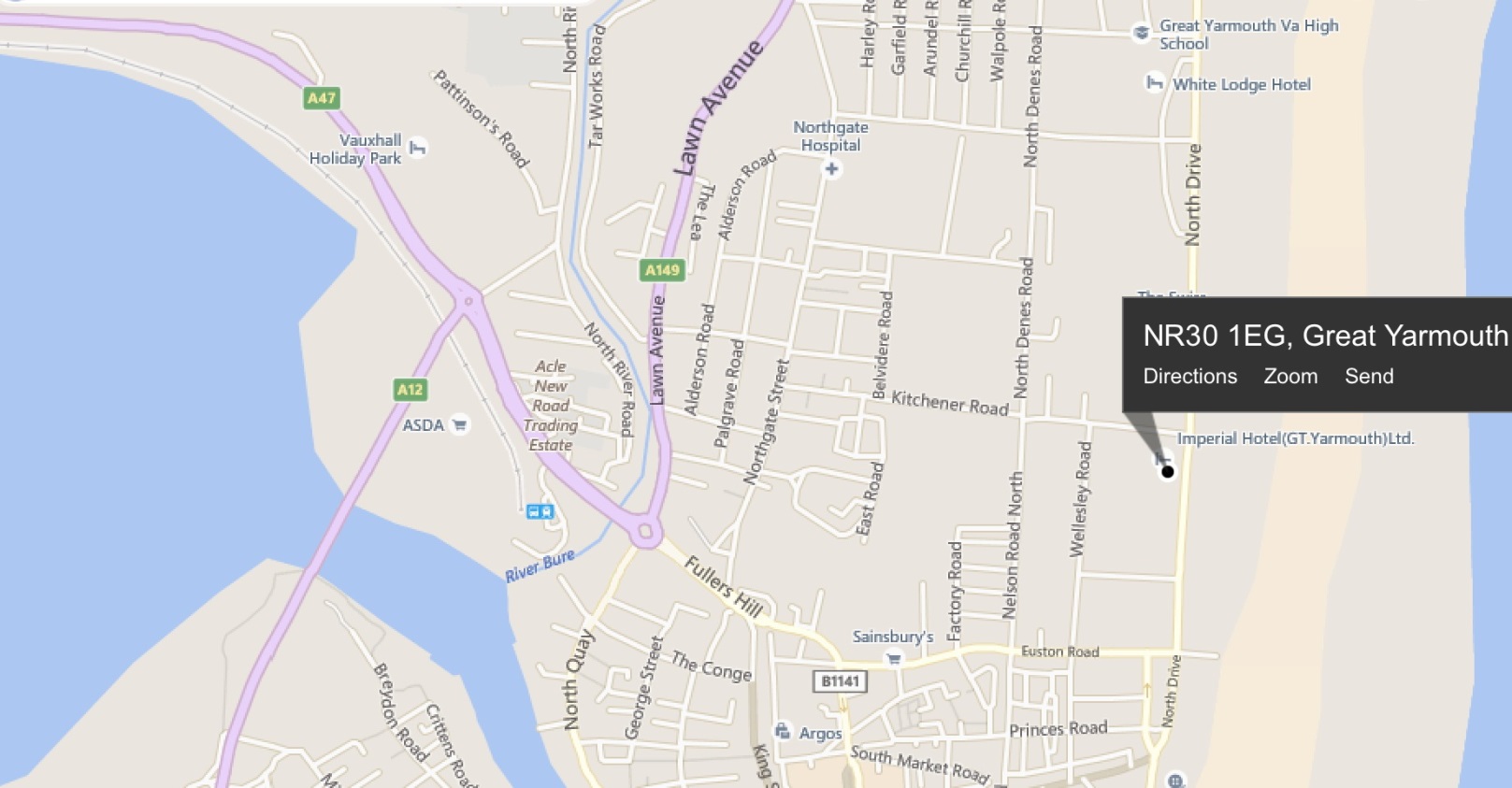 4. What to bring:You MUST have:Walking bootsA Water bottle (minimum 1 litre)A Rucksack with a plastic linerWaterproofs: jacket and trousersA Warm hatWarm gloves (not leather)Thick walking socksBase layer: (thin thermal or warm T-shirt.  Best not to be cotton as it gets cold when wet)Over layer: (warm sweater or fleece)Extra layer: warm top for when cold (eg. when stopped for lunch)Comfortable walking trousers (not jeans as they are too cold & heavy when wet)Any Personal MedicationCasual clothes for the evening.You may wish to bring:Vacuum flask (if you like hot drinks on the hill)Medium size Tupperware container or plastic bag, to put picnic lunch in.Sit mat Sun glassesLip salveCameraPersonal first aid kitTrekking PolesIn good weather and/or summer, you may also wish to bringShort trousersT - ShirtsSun hatSun tan lotionIn poor weather and/or winter, you may also wish to bring:Extra warm clothing